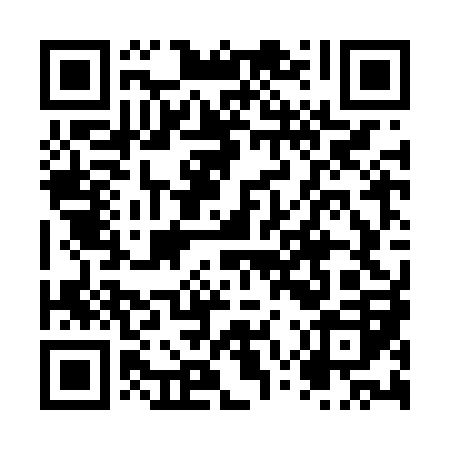 Ramadan times for Berciunai, LithuaniaMon 11 Mar 2024 - Wed 10 Apr 2024High Latitude Method: Angle Based RulePrayer Calculation Method: Muslim World LeagueAsar Calculation Method: HanafiPrayer times provided by https://www.salahtimes.comDateDayFajrSuhurSunriseDhuhrAsrIftarMaghribIsha11Mon4:414:416:4612:314:166:176:178:1512Tue4:384:386:4412:314:176:196:198:1713Wed4:354:356:4112:314:196:216:218:2014Thu4:324:326:3912:304:216:246:248:2215Fri4:294:296:3612:304:236:266:268:2416Sat4:264:266:3312:304:246:286:288:2717Sun4:234:236:3112:304:266:306:308:2918Mon4:204:206:2812:294:286:326:328:3219Tue4:174:176:2512:294:296:346:348:3420Wed4:144:146:2312:294:316:366:368:3721Thu4:114:116:2012:284:336:386:388:3922Fri4:084:086:1712:284:346:406:408:4223Sat4:054:056:1512:284:366:426:428:4424Sun4:024:026:1212:284:376:446:448:4725Mon3:583:586:0912:274:396:466:468:4926Tue3:553:556:0712:274:416:486:488:5227Wed3:523:526:0412:274:426:506:508:5528Thu3:483:486:0112:264:446:526:528:5729Fri3:453:455:5912:264:456:546:549:0030Sat3:413:415:5612:264:476:566:569:0331Sun4:384:386:541:255:487:587:5810:051Mon4:344:346:511:255:508:008:0010:082Tue4:314:316:481:255:518:028:0210:113Wed4:274:276:461:255:538:058:0510:144Thu4:244:246:431:245:548:078:0710:175Fri4:204:206:401:245:568:098:0910:206Sat4:164:166:381:245:578:118:1110:237Sun4:124:126:351:235:598:138:1310:268Mon4:094:096:331:236:008:158:1510:299Tue4:054:056:301:236:028:178:1710:3210Wed4:014:016:271:236:038:198:1910:36